PielikumsOgres novada pašvaldības domes 25.01.2024. sēdes lēmumam(protokols Nr.2; 12.)Zemes vienības ar kadastra apzīmējumu 7494 008 0460, Tīnūžu pagasts, Ogres novads, robežu shēma.Platība – 0.09 ha Zemes vienības izvietojuma shēma        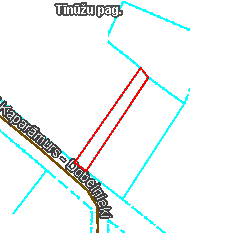 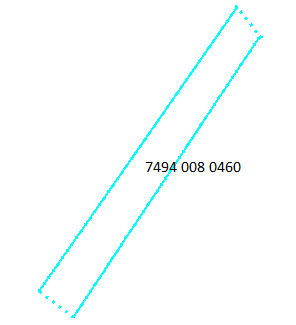 APZĪMĒJUMI: 	     zemes vienības ar kadastra apzīmējumu 7494 008 0460 robeža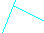 Sagatavoja: Nekustamo īpašumu pārvaldes nodaļas zemes ierīcības inženiere Maija Bērziņa